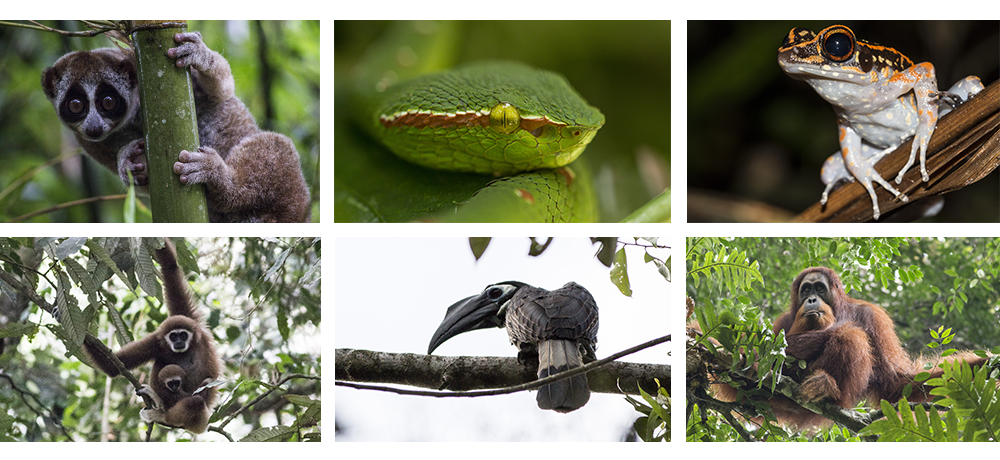   SBÍRKA   NA POMOC  OHROŽENÝM DRUHŮM   ZVÍŘAT V PRALESÍCH            Každý žák na I. stupni může přispět  10,- Kč.Každý žák na II. stupni může přispět  15,- Kč.Celkem chceme vybrat 3 800,- Kč, za které koupíme FOTOPAST do deštného pralesa.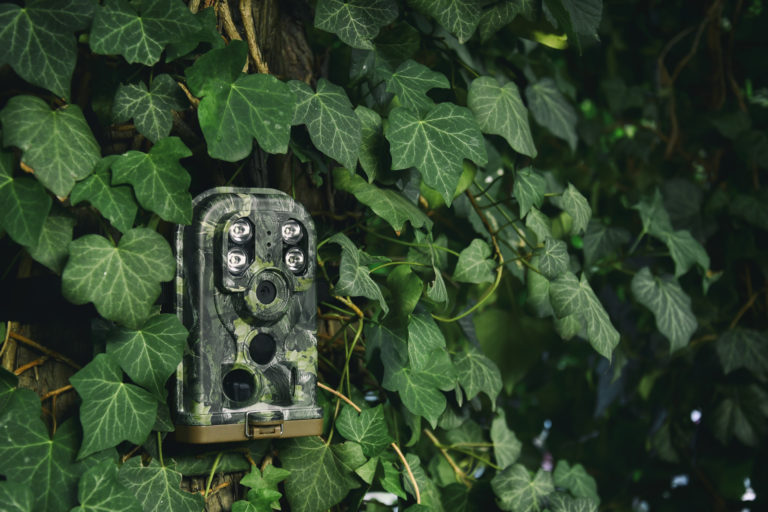 Konec sbírky = pátek 21. června 2019.Věříme, že se všichni zúčastníte. ...Chceme přece pomáhat s ochranou naší planety Země!!!ODKAZY:	www.pralesdetem.cz, www.oceandetem.cz, www.nepz.cz	